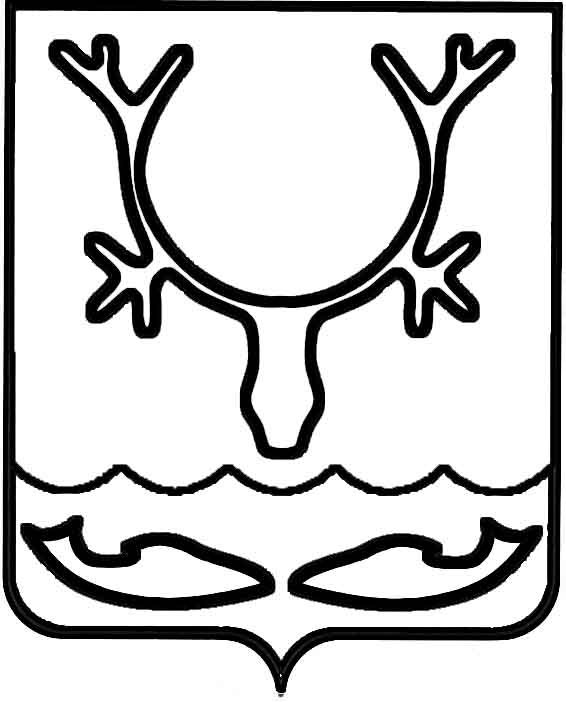 Администрация МО "Городской округ "Город Нарьян-Мар"ПОСТАНОВЛЕНИЕот “____” __________________ № ____________		г. Нарьян-МарО внесении изменений в муниципальную программу муниципального образования "Городской округ "Город Нарьян-Мар" "Поддержка отдельных категорий граждан муниципального образования "Городской округ "Город Нарьян-Мар" В соответствии с положениями Бюджетного кодекса Российской Федерации, решением Совета городского округа "Город Нарьян-Мар" от 13.12.2018 № 574-р              "О бюджете МО "Городской округ "Город Нарьян-Мар" на 2019 год и на плановый период 2020 и 2021 годов", постановлением Администрации МО "Городской округ "Город Нарьян-Мар" от 10.07.2018 № 453 "Об утверждении порядка разработки, реализации и оценки эффективности муниципальных программ МО "Городской округ "Город Нарьян-Мар" Администрация муниципального образования "Городской округ "Город Нарьян-Мар"П О С Т А Н О В Л Я Е Т:1.	Утвердить изменения в муниципальную программу муниципального образования "Городской округ "Город Нарьян-Мар" "Поддержка отдельных категорий граждан муниципального образования "Городской округ "Город Нарьян-Мар", утвержденную постановлением Администрации МО "Городской округ "Город Нарьян-Мар" от 31.08.2018 № 585 (далее – Программа), согласно Приложению. 2.	Настоящее постановление вступает в силу со дня его подписания 
и подлежит официальному опубликованию. Приложениек постановлению АдминистрацииМО "Городской округ "Город Нарьян-Мар"от 28.01.2019 № 100Изменения в муниципальную программу муниципального образования "Городской округ "Город Нарьян-Мар" "Поддержка отдельных категорий граждан муниципального образования "Городской округ "Город Нарьян-Мар"1.	В столбце втором строки третьей паспорта Программы из раздела "Соисполнители муниципальной программы" исключить слова "управление экономического и инвестиционного развития Администрации МО "Городской округ "Город Нарьян-Мар".2.	В столбце втором строки четвертой паспорта Программы в разделе "Подпрограммы муниципальной программы" слова "Дополнительное пенсионное обеспечение отдельных категорий граждан" заменить словами "Пенсионное обеспечение отдельных категорий граждан".3.	В паспорте Программы раздел "Объемы и источники финансирования муниципальной программы" изложить в новой редакции:"".4.	В столбце втором строки десятой паспорта Программы в разделе "Ожидаемые результаты реализации муниципальной программы" цифры "806" заменить цифрами "856".5.	Из абзаца третьего раздела II Программы "Общая характеристика сферы реализации муниципальной Программы" (далее по тексту – раздел II Программы)  исключить слова "улучшении жилищных условий и".6.	В графе "Расчет выплат" пункта 2 таблицы 1 раздела II Программы слова "№ 45" заменить словами "№ 45-п".7.	В графе "Расчет выплат" пункта 4 таблицы 1 раздела II Программы слова "№ 44" заменить словами "№ 44-п".8.	Строку 7 таблицы 1 раздела II Программы изложить в новой редакции: "".9.	Графу "Расчет выплат" пункта 8 таблицы 1 раздела II Программы   изложить в новой редакции: "Порядок расчета выплат утвержден постановлением Администрации МО "Городской округ "Город Нарьян-Мар" от 10.12.2018 № 983 
"Об утверждении Порядка предоставления разовой материальной помощи 
гражданам – жителям МО "Городской округ "Город Нарьян-Мар", оказавшимся 
в трудной жизненной ситуации".10.	Абзац 7 раздела II Программы изложить в новой редакции: 
"По состоянию на 1 июля 2018 года на постоянной основе поддержка оказывается 
695 жителям муниципалитета, в том числе 669 льготным подписчикам общественно-политической газеты Ненецкого автономного округа "Няръяна вындер", 26 Почетным гражданам.".11.	В абзаце 11 раздела II Программы слова "Дополнительное пенсионное обеспечение отдельных категорий граждан" заменить словами "Пенсионное обеспечение отдельных категорий граждан".12.	В паспорте Подпрограммы 1 раздел "Объемы и источники финансирования подпрограммы" изложить в новой редакции:"".13.	В столбце втором строки восьмой паспорта Подпрограммы 1 в разделе "Ожидаемые результаты реализации подпрограммы" цифры"100" заменить цифрами "97".14.	Абзац второй пункта 1.2 "Общая характеристика сферы реализации подпрограммы" раздела X. Подпрограммы 1 "Поддержка отдельных категорий граждан" (далее – пункт 1.2 Подпрограммы 1) изложить в новой редакции:"К дополнительным мерам относятся единовременные денежные выплаты гражданам, награжденным Почетной грамотой МО "Городской округ "Город Нарьян-Мар", гражданам, которым присваиваются звания "Ветеран города Нарьян-Мара", "Почетный гражданин города Нарьян-Мара", награжденным знаком отличия  
"За заслуги перед городом Нарьян-Маром", единовременная выплата лицам, уволенным в запас после прохождения военной службы по призыву в Вооруженных Силах Российской Федерации, единовременная материальная помощь. Помимо денежных выплат осуществляется льготная подписка на общественно-политическую газету Ненецкого автономного округа "Няръяна вындер".". 15.	В абзаце 4 пункта 1.2 Подпрограммы 1 слова "№ 45" заменить словами 
"№ 45-п".16.	В абзаце 5 пункта 1.2 Подпрограммы 1 слова "№ 44" заменить словами 
"№ 44-п".17.	Абзац 8 пункта 1.2 Подпрограммы 1 изложить в новой редакции:"- постановлением Администрации МО "Городской округ "Город Нарьян-Мар" от 07.12.2018 № 969 "Об утверждении Порядка предоставления единовременной выплаты лицам, уволенным в запас после прохождения военной службы по призыву 
в Вооруженных Силах Российской Федерации;".18.	Абзац 10 пункта 1.2 Подпрограммы 1 изложить в новой редакции:"- постановлением Администрации МО "Городской округ "Город Нарьян-Мар" от 15.08.2018 № 532 "Об утверждении Порядка предоставления единовременной выплаты отдельным категориям граждан;".19.	Абзац 11 пункта 1.2 Подпрограммы 1 изложить в новой редакции:"- постановлением Администрации МО "Городской округ "Город Нарьян-Мар" от 10.12.2018 № 983 "Об утверждении Порядка предоставления разовой материальной помощи гражданам – жителям МО "Городской округ "Город Нарьян-Мар", оказавшимся в трудной жизненной ситуации;".20.	Абзац 21 пункта 1.2 Подпрограммы 1 изложить в новой редакции:"Единовременная выплата лицам, уволенным в запас после прохождения военной службы по призыву в Вооруженных Силах Российской Федерации, предоставляется лицам, имеющим регистрацию по месту жительства 
на территории муниципального образования "Городской округ "Город Нарьян-Мар".".21.	Наименование Раздела XI "Подпрограмма 2 "Дополнительное пенсионное обеспечение отдельных категорий граждан" изложить в новой редакции "Подпрограмма 2 "Пенсионное обеспечение отдельных категорий граждан". 22.	Пункт 1.1 "Паспорт подпрограммы 2 "Дополнительное пенсионное обеспечение отдельных категорий граждан" муниципальной программы МО "Городской округ "Город Нарьян-Мар" "Поддержка отдельных категорий граждан муниципального образования "Городской округ "Город Нарьян-Мар" изложить 
в новой редакции: "Паспорт подпрограммы 2 "Пенсионное обеспечение отдельных категорий граждан" муниципальной программы МО "Городской округ "Город Нарьян-Мар" "Поддержка отдельных категорий граждан муниципального образования "Городской округ "Город Нарьян-Мар".23.	В столбце втором строки первой паспорта подпрограммы 2 "Дополнительное пенсионное обеспечение отдельных категорий граждан" (далее – Подпрограмма 2) из раздела "Наименование подпрограммы" исключить слово "Дополнительное".24.	В паспорте Подпрограммы 2 раздел "Объемы и источники финансирования подпрограммы" изложить в новой редакции:"".25.	Приложение 1 к Программе изложить в новой редакции:  "Приложение 1 к программеПеречень целевых показателей муниципальной программы муниципального образования "Городской округ "Город Нарьян-Мар" "Поддержка отдельных категорий граждан муниципального образования "Городской округ "Город Нарьян-Мар" Ответственный исполнитель: управление организационно-информационного обеспечения Администрации МО "Городской округ "Город Нарьян-Мар"".26.	Приложение 2 к Программе изложить в новой редакции:"                                                                                              Приложение 2 к программе Ресурсное обеспечениереализации муниципальной программы муниципального образования "Городской округ "Город Нарьян-Мар" "Поддержка отдельных категорий граждан муниципального образования "Городской округ "Город Нарьян-Мар"  Ответственный исполнитель: управление организационно-информационного обеспечения Администрации МО "Городской округ "Город Нарьян-Мар"".27.	Строку 1.1 "Основное мероприятие: выплаты, осуществляемые в рамках предоставления мер поддержки отдельным категориям граждан" Подпрограммы 1 Приложения 3 к Программе "Перечень мероприятий муниципальной программы МО "Городской округ "Город Нарьян-Мар" "Поддержка отдельных категорий граждан муниципального образования "Городской округ "Город Нарьян-Мар" (далее – Приложение 3 к Программе) изложить в новой редакции:"".28.	Строку 1.1.3 "Выплаты гражданам, которым присвоено звание "Почетный гражданин города Нарьян-Мара" Подпрограммы 1 Приложения 3 к Программе изложить в новой редакции: "".29.	Строку 1.1.5 "Подписка на общественно-политическую газету Ненецкого автономного округа "Няръяна вындер" лицам, имеющим право на бесплатную подписку" Подпрограммы 1 Приложения 3 к Программе изложить в новой редакции: "".30.	Строку 1.1.6 "Жилищные компенсационные выплаты по оплате процентов за пользование кредитом на приобретение (строительство) жилья" Подпрограммы 1 Приложения 3 к Программе изложить в новой редакции: "".31.	Строку 1.1.7 " Единовременная материальная помощь " Подпрограммы 1 Приложения 3 к Программе изложить в новой редакции: "".32.	Наименование Подпрограммы 2 Приложения 3 к Программе изложить 
в новой редакции: "Пенсионное обеспечение отдельных категорий граждан".33.	Строку 1.1.1 "Выплаты пенсии за выслугу лет муниципальным служащим муниципального образования "Городской округ "Город Нарьян-Мар" в соответствии 
с законом Ненецкого автономного округа от 24.10.2007 140-ОЗ "О муниципальной службе в Ненецком автономном округе" Подпрограммы 2 Приложения 3 к Программе изложить в новой редакции: "".34.	Строку 1.1.2 "Выплаты доплат к пенсии за выслугу лет лицам, замещавшим выборные должности местного самоуправления, в соответствии 
с законом Ненецкого автономного округа от 01.07.2008 № 35-ОЗ "О гарантиях лицам, замещающим выборные должности местного самоуправления в Ненецком автономном округе" Подпрограммы 2 Приложения 3 к Программе изложить в новой редакции: "".35.	Строку "Всего по программе" Приложения 3 к Программе изложить 
в новой редакции: "".2801.2019100Глава МО "Городской округ "Город Нарьян-Мар" О.О.БелакОбъемы и источники финансирования муниципальной программы Общий объем финансирования Программы – 
197 757,2 тыс. рублей, в том числе по годам:2019 год – 39 259,2 тыс. руб.;2020 год – 39 594,2 тыс. руб.;2021 год – 39 654,2 тыс. руб.;2022 год – 39 594,8 тыс. руб.;2023 год – 39 654,8 тыс. руб.;из них за счет средств бюджета МО "Городской округ "Город Нарьян-Мар" (далее – городской бюджет) 197 757,2 тыс. рублей, в том числе по годам:2019 год – 39 259,2 тыс. руб.;2020 год – 39 594,2 тыс. руб.;2021 год – 39 654,2 тыс. руб.;2022 год – 39 594,8 тыс. руб.;2023 год – 39 654,8 тыс. руб.;7.Единовременная выплата лицам, уволенным в запас после прохождения военной службы по призыву в Вооруженных Силах Российской Федерации Лица, уволенные в запас после прохождения военной службы по призыву в Вооруженных Силах Российской Федерации, имеющие регистрацию по месту жительства на территории муниципального образования "Городской округ "Город Нарьян-Мар" 15 000,00Размер выплаты утвержден постановлением Администрации МО "Городской округ "Город Нарьян-Мар" от 07.12.2018 № 969 "Об утверждении Порядка предоставления единовременной выплаты лицам, уволенным в запас после прохождения военной службы             по призыву в Вооруженных Силах Российской Федерации"Объемы и источники финансирования подпрограммы Общий объем финансирования Подпрограммы 1 – 
20 541,2  тыс. рублей, в том числе по годам:2019 год – 3 816,0 тыс. руб.;2020 год – 4 151,0 тыс. руб.;2021 год – 4 211,0 тыс. руб.;2022 год – 4 151,6 тыс. руб.;2023 год – 4 211,6 тыс. руб.;из них за счет средств городского бюджета 20 541,2 тыс. рублей, 
в том числе по годам:2019 год – 3 816,0 тыс. руб.;2020 год – 4 151,0 тыс. руб.;2021 год – 4 211,0 тыс. руб.;2022 год – 4 151,6 тыс. руб.;2023 год – 4 211,6 тыс. руб.;Объемы и источники финансирования подпрограммы Общий объем финансирования Подпрограммы 2 – 
177 216,0  тыс. рублей, в том числе по годам:2019 год – 35 443,2 тыс. руб.;2020 год – 35 443,2 тыс. руб.;2021 год – 35 443,2 тыс. руб.;2022 год – 35 443,2 тыс. руб.;2023 год – 35 443,2 тыс. руб.;из них за счет средств городского бюджета 177 216,0  тыс. рублей, в том числе по годам:2019 год – 35 443,2 тыс. руб.;2020 год – 35 443,2 тыс. руб.;2021 год – 35 443,2 тыс. руб.;2022 год – 35 443,2 тыс. руб.;2023 год – 35 443,2 тыс. руб.НаименованиеЕдиница измеренияЗначения целевых показателейЗначения целевых показателейЗначения целевых показателейЗначения целевых показателейЗначения целевых показателейЗначения целевых показателейНаименованиеЕдиница измеренияБазовый 2017 год2019 год2020 год 2021 год 2022 год2023 год АБ123456Количество граждан, получающих в отчетном году дополнительные меры социальной поддержки на постоянной основечел946852853854855856Доля отдельных категорий граждан, получивших социальную поддержку, к общему числу граждан, обратившихся за поддержкой% 979797979797Уровень охвата граждан, имеющих право и обратившихся за оказанием разовой материальной помощи% 909090909090Доля граждан, получающих выплаты пенсии (доплаты к пенсии) за выслугу лет, замещавших должности муниципальной службы и выборные должности местного самоуправления,
к общему числу обратившихся 
за выплатой%100100100100100100Наименование муниципальной программы(подпрограммы)Источник финансированияОбъем финансирования, тыс. рублейОбъем финансирования, тыс. рублейОбъем финансирования, тыс. рублейОбъем финансирования, тыс. рублейОбъем финансирования, тыс. рублейОбъем финансирования, тыс. рублейНаименование муниципальной программы(подпрограммы)Источник финансированияВсегов том числе:в том числе:в том числе:в том числе:в том числе:Наименование муниципальной программы(подпрограммы)Источник финансированияВсего2019год2020год2021год2022год2023годАБ123456Муниципальная программа муниципального образования "Городской округ "Город Нарьян-Мар" "Поддержка отдельных категорий граждан муниципального образования "Городской округ "Город Нарьян-Мар"Итого, в том числе:197 757,239 259,239 594,239 654,239 594,839 654,8Муниципальная программа муниципального образования "Городской округ "Город Нарьян-Мар" "Поддержка отдельных категорий граждан муниципального образования "Городской округ "Город Нарьян-Мар"городской бюджет197 757,239 259,239 594,239 654,239 594,839 654,8Подпрограмма "Поддержка отдельных категорий граждан" Итого, в том числе:20 541,23 816,04 151,04 211,04 151,64 211,6Подпрограмма "Поддержка отдельных категорий граждан" городской бюджет20 541,23 816,04 151,04 211,04 151,64 211,6Подпрограмма "Пенсионное обеспечение отдельных категорий граждан" Итого, в том числе:177 216,035 443,235 443,235 443,235 443,235 443,2Подпрограмма "Пенсионное обеспечение отдельных категорий граждан" городской бюджет177 216,035 443,235 443,235 443,235 443,235 443,21.1 Основное мероприятие: выплаты, осуществляемые в рамках предоставления мер поддержки отдельным категориям граждан Итого, в том числе:20 541,23 816,04 151,04 211,04 151,64 211,61.1 Основное мероприятие: выплаты, осуществляемые в рамках предоставления мер поддержки отдельным категориям граждан городской бюджет  20 541,23 816,04 151,04 211,04 151,64 211,61.1.3 Выплаты гражданам, которым присвоено звание "Почетный гражданин города Нарьян-МараИтого,в том числе:8 720,01 600,01 660,01 720,01 840,01 900,01.1.3 Выплаты гражданам, которым присвоено звание "Почетный гражданин города Нарьян-Марагородской бюджет  8 720,01 600,01 660,01 720,01 840,01 900,01.1.5 Подписка на общественно-политическую газету Ненецкого автономного округа "Няръяна вындер" лицам, имеющим право на бесплатную подпискуИтого,в том числе:6 046,21 281,01 281,01 281,01 101,61 101,61.1.5 Подписка на общественно-политическую газету Ненецкого автономного округа "Няръяна вындер" лицам, имеющим право на бесплатную подпискугородской бюджет  6 046,21 281,01 281,01 281,01 101,61 101,61.1.6 Единовременная выплата лицам, уволенным в запас после прохождения военной службы по призыву в Вооруженных Силах Российской ФедерацииИтого,в том числе:2 250,0450,0450,0450,0450,0450,01.1.6 Единовременная выплата лицам, уволенным в запас после прохождения военной службы по призыву в Вооруженных Силах Российской Федерациигородской бюджет  2 250,0450,0450,0450,0450,0450,01.1.7 Единовременная материальная помощьИтого,в том числе:2 475,0275,0550,0550,0550,0550,01.1.7 Единовременная материальная помощьгородской бюджет  2 475,0275,0550,0550,0550,0550,01.1.1 Пенсии за выслугу лет лицам, замещавшим должности муниципальной службы в муниципальном образовании "Городской округ "Город Нарьян-Мар"Итого,в том числе:152 489,030 497,830 497,830 497,830 497,830 497,81.1.1 Пенсии за выслугу лет лицам, замещавшим должности муниципальной службы в муниципальном образовании "Городской округ "Город Нарьян-Мар"городской бюджет  152 489,030 497,8 30 497,830 497,830 497,830 497,81.1.2 Пенсии за выслугу лет, к страховой пенсии по старости (инвалидности) лицам, замешавшим выборные должности в муниципальном образовании "Городской округ "Город Нарьян-Мар"Итого,в том числе:24 727, 04 945,44 945,44 945,44 945,44 945,41.1.2 Пенсии за выслугу лет, к страховой пенсии по старости (инвалидности) лицам, замешавшим выборные должности в муниципальном образовании "Городской округ "Город Нарьян-Мар"городской бюджет  24 727, 04 945,44 945,44 945,44 945,44 945,4Всего по Программе Итого, в том числе:197 757,239 259,239 594,239 654,239 594,839 654,8Всего по Программе городской бюджет  197 757,239 259,239 594,239 654,239 594,839 654,8